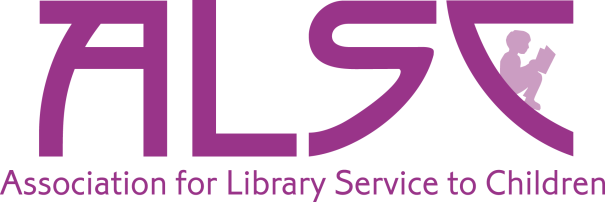 DISTINGUISHED SERVICE AWARDCOMMITTEE MANUALApril 2015TABLE OF CONTENTSTABLE OF CONTENTS	.. 2          PART I: BACKGROUND INFORMATION	4History	5				Purpose	5Committee Function Statement 	5The Committee	5Criteria	5Priority Group Consultant	6PART II: COMMITTEE WORK	7Welcome	8Calendar	8Schedule of Events	8Attendance at Meetings	10Full Participation	10Committee Communication	11Electronic Communication	11Suggested Voting Procedures	12Publicity	12Committee Budget	12Procedures and Guidelines	12Award Announcement Procedures	13PART III: ROLES AND RESPONSIBILITIES	14Introduction	15Committee Chair Responsibilities	15Committee Member Responsibilities	16Priority Group Consultant Responsibilities	16ALSC Staff Responsibilities	16ALSC Membership Role	17ALSC Board Responsibilities	17ALSC President Responsibilities	17ALA Public Information Office (PIO) Responsibilities	17PART IV: APPENDICES	18APPENDIX ANomination Form	19APPENDIX BSample Press Release	21APPENDIX CSample Thank You Letter to Nominators	23APPENDIX DSample Congratulatory Letter to Winner	24APPENDIX ESample Introduction Speech	26APPENDIX FSample Ballots	27APPENDIX GList of Distinguished Service Award Winners	28PART I: BACKGROUND INFORMATIONHistoryThe Distinguished Service Award was established in 1991. The annual award was established to recognize a member of ALSC who has made significant contributions to, and an impact on, library services to children and the Association for Library Service to Children. The award was first presented to William C. Morris. The recipient receives an award of $1,000 and a citation and an engraved pin, which are presented during the ALSC Membership Meeting during the ALA Annual Conference.Purpose The purpose is to honor an individual member of the Association for Library Service to Children (ALSC) who has made significant contributions to, and an impact on, library services to children and to the Association for Library Service to Children.Committee Function Statement To administer annually an award to recognize an individual who has made a significant contribution to children’s services and to ALSC.The CommitteeThe Chair and four members are appointed by the ALSC President in the fall. The term is for one year and will begin and end at the close of the Midwinter Meeting. The function statement (also known as the “charge”) is included in the letter of invitation to become a member of the committee and on the ALSC website and in the ALSC Handbook of Organization. Specific duties for each member are assigned by the committee chair, who also informs members regarding virtual communications in which the committee’s work will be conducted. . A committee member accepts, in writing, the appointment made by the President and files the acceptance form with the ALSC office. CriteriaIndividuals nominated may be chosen from any facet of library services to children from birth through age fourteen. For example, the nominee may be a practicing librarian in a public or school library, a library or information science educator, a member of the library press, or editor or other employee of a publishing house. The individual may be retired.All nominees must be living at the time of the nomination. If death occurs between the time an individual is nominated and the award is made, the award may be given posthumously.The nominee should be an individual who has made significant contributions to, and an impact on, library services to children and to the Association for Library Service to Children. Each year’s committee will consider these two points as they discuss the nominees for that year.Both the nominee and the individual making the nomination must be members of ALSC. One award is given each year. If a suitable candidate is not identified, the award will not be presented that year.Priority Group ConsultantThe Priority Group III Consultant (Awards and Scholarships) is assigned to the committee to deal with questions from the chair and the committee regarding procedure, personnel, and the eligibility of nominees.The Priority Group Consultant works with the chair to review annually the procedures of the committee and to make recommendations for improving the process. The recommendations may range from those that can be implemented easily to those requiring action by the ALSC Board. The Priority Group Consultant also works with the chair to resolve procedural and personnel issues as they come up, and questions about the eligibility of nominees.Committee members consult the Priority Group Consultant should there be unusual issues that the chair cannot resolve, particularly issues regarding the chair.PART II: COMMITTEE WORKWelcomeOnce the committee is complete, it is recommended that the chair send a letter of welcome to the members. The letter might include an outline of the year’s work and upcoming issues. CalendarIt is the responsibility of the chair to establish and distribute a calendar of the year’s work as soon as possible. It is the responsibility of committee members to meet all deadlines to assure that the selection process is orderly and timely.Schedule of EventsFall Prior to Year of ServiceThe ALSC President makes appointments in early fall that will begin at the close of the following Midwinter Meeting. Chair will be appointed first; members will be appointed subsequently. January
Per the Guidelines for Electronic Communication for Virtual Committees, it is recommended that the chair attends Midwinter, so he or she in order to attend the ALSC Division Leadership Meeting on Saturday morning.About January 15, chair is to contact the ALSC Program Officer for Publications to submit an announcement soliciting nominations for this year’s award to ALSConnect.Members download and study the manual. February/March About February 1, chair contacts the ALSC Program Officer for Publications submit an announcement soliciting nominations for this year’s award to Children and Libraries.The chair sends names of nominees to committee members as they are submitted. A list of names can be submitted to the ALSC Awards Coordinator to verify ALSC memberships of nominators and nominees.Chair and members publicize the opportunity to nominate ALSC members on the ALSC-L electronic discussion list, ALSC blog, and other relevant listservs. The committee directs members to make nominations via the electronic form.MayChair requests the ALSC Awards Coordinator have nomination forms available at the Division Leadership Meeting, All-Committee Meeting, and Membership Meeting.June (Annual Conference)Per the Guidelines for Electronic Communication for Virtual Committees, it is recommended that the Chair attends the Annual Conference, also in order to attend the ALSC Division Leadership Meeting on Saturday morning. Chair submits a post-conference form within three weeks of the end of the conference (form D.2 in the Division Leadership Manual) to the ALSC Executive Director, President, Vice-President, and Priority Group Consultant. This is a summary of your committee discussion, any decisions reached, and follow-up actions needed, including suggestions for future programs or publications based on the committee’s work. OctoberChair and members post reminders about the opportunity to nominate ALSC members, and the deadline, on the ALSC-L discussion list, ALSC blog, and other related listserves NovemberNovember 1 is the deadline for nominations. As soon as all nominations are in, the chair will check on the eligibility of nominees and nominators with the ALSC office. The chair will then send copies of all nominations to the committee members. The winning nomination will be forwarded to the ALSC office for inclusion in the electronic archives.The committee writes a news release and submits it to the ALSC Awards Coordinator as soon as possible after the selection so it may be released the day of the announcement at Midwinter.  (Appendix B).January (Midwinter Meeting)The chair or a committee representative announces the recipient at the Division Leadership Meeting on Saturday morning.  Announcement of the recipient will be simultaneously released via social media channels. If they are present at the Midwinter meeting, the outgoing chair meets with the incoming chair and transfers the committee files for the past year. If not possible to transfer the files in person, the chair will ship them immediately after conference. The outgoing chair ships the older files to ALSC headquarters.January (after Midwinter Meeting)Chair submits  a post-conference form within three weeks of the end of the conference (form D.2 in the Division Leadership Manual) to the ALSC Executive Director, President, Vice President/President-Elect, and the Priority Group Consultant. This is a summary of your committee discussion, any decisions reached, and follow-up actions needed, including suggestions for future programs or publications based on the committee’s work.The outgoing chair sends thank you letters to everyone who nominated the recipient (Appendix C). The chair also sends thank you letters to all who submitted nominations and urges them to resubmit their nominations, as nominations do not carry over from year to year.The outgoing chair sends a congratulatory letter to the recipient informing him/her when it will be presented (ALSC Membership Meeting at Annual Conference) and that he/she or his/her representative is expected to make brief remarks of acceptance. The ALSC Executive Director will follow with a detailed confirmation letter (Appendix D).AprilThe outgoing chair prepares an introductory speech for the presentation of the award at Annual Conference (Appendix E). The ALSC Awards Coordinator is in touch with the outgoing chair to confirm the time and location of the ALSC Membership Meeting.The ALSC office’s staff liaison to the committee will arrange for a photograph to be taken of the recipient during the Annual Conference presentation.June (Annual Conference):The outgoing chair will officially present the award to the recipient at the ALSC Membership Meeting. Attendance at MeetingsThe Distinguished Service Award Committee members are responsible for attending required virtual meetings. Full Participation Each member is expected to participate fully in the work of the committee. A committee member who finds it impossible to do so it expected to resign as soon as possible. If the chair does not hear from a committee member, the chair contacts that committee member to determine if there is a potential on-going problem that prevents the member from full participation. If there is such a problem, the chair, after consultation with the Priority Group Consultant must request that the member resign for the good of the committee. Letters of resignation are to be sent to the President with copies to the Chair, Priority Group Consultant, and the Executive Director. The President immediately accepts such resignations when tendered. If the chair is unable to reach the committee member or feels that the participation problem is not likely to be resolved, the chair requests the President to consider the situation. In the event that a committee member has not resigned and is not participating fully in the committee’s work, the Executive Committee requests that the committee member tenders his/her resignation. If a committee member refuses such a request, the Executive Committee removes the member and informs the ALSC Board of its action. The President then appoints a new committee member. The final decision rests with the Executive Committee.Committee CommunicationAll committee members should be provided with a committee roster, copies of all reports to the Board, and copies of procedures with which the committee works.Objectives for achieving goals outlined in the committee’s function statement should be established through committee consensus whenever possible. Committee members should have the opportunity to present and react to ideas, positions, and each other’s needs. Objectives formulated by the committee become the basis for planning committee activities and lead to the determination of procedures and methods, the assignment of responsibilities, and the establishment of deadlines.Electronic CommunicationElectronic communication facilitates the distribution of information from the chair to committee members, and the regular discussion of procedural issues. The chair will establish ground rules for electronic communication by the committee at the beginning of his/her term. At times, the Chair may invite open discussion on a matter of concern. The chair facilitates such open discussions. If the chair or another committee member cannot facilitate conference calls for committee discussions, the ALSC office will be asked to handle this detail.The Committee adheres to the “Guidelines for Electronic Communication for ALSC Committees” as found in the ALSC Handbook of Organization posted on the ALSC Web site at   http://www.ala.org/alsc/aboutalsc/governance/alsc-handbook-organizationSince the committee’s electronic communication is generally confidential, there are several ways to better insure confidentiality. For e-mail, include the word “confidential” on the subject line or as part of the transmission options. For FAX communication, include the word “confidential” on a cover sheet.Confidentiality There is a need to maintain a degree of confidentiality regarding the committee discussions, oral or written, email, or fax. Do not forward email to anyone outside of the committee. Our reason is to ensure the privacy rights of others.Please remember, then, that the following items are not for public discussion at any time prior to, during, or following the selection of the award:Specific ALSC members under considerationReasons (other than your own) for supporting or eliminating a nomineeDetails of the voteThe committee’s reasons for selection of the recipient will be announced by the Chair (or a designate) at the ALSC Board Meeting on Monday at the Midwinter Meeting, in press releases, and in the announcement articles. Responsibility for confidentiality continues after the award is announced in terms of personal conversations, speeches, talks to groups, etc., during the months and years to follow.Suggested Voting ProceduresThe award jury of five (5) ALSC members, including the Chair, is appointed by the ALSC President. All jury members have one vote. After deliberations via conference call, a  voice ballot will be cast using the list of qualified candidates. Three (3) votes will determine the recipient. If no recipient is selected on this ballot, there will be an application of weights to the candidates’ credentials. A weighted ballot will determine the award (Appendix F, page  26). The committee is strongly urged to reach consensus.PublicityThe Chair must advise the ALSC Awards Coordinator of any publicity contemplated by the committee. Drafts of press releases are sent to the Awards Coordinator for review and submission to the ALA Public Information Office for preparation and release (Appendix B).Committee BudgetEach committee may request reimbursement using Form A in the Division Leadership Manual for up to $100.00 per fiscal year (September 1 – August 1) to cover postage, telephone, duplicating expenses, etc.Procedures and Guidelines  A committee member may nominate an individual, just as ALSC members-at-large may.Current committee members are not eligible to be nominated to receive the Distinguished Service Award during their terms of service on the committee. While nominations will not be passed along to the next committee, committee chair will write to nominators of unselected candidates and urge re-submittal to the next committee. Nomination forms (Appendix A) shall be available from the ALSC office and at ALSC Membership Meeting during Annual Conference.  Announcements seeking nomination for the award may be run in ALSConnect, the ALSC blog, and the ALSC electronic discussion list. The recipient is announced at the Division Leadership during the Midwinter Meeting. Prior to announcement to the ALSC Board, the Chair will inform the ALSC President, ALSC Executive Director, and ALSC Awards Coordinator of the committee’s decision, in confidence. The committee  chair or a designated committee member will call the recipient prior to the Monday Board meeting and invite the recipient to attend the meeting.The committee will draft a press release on the recipient as soon as possible after selection, and before end of Midwinter Meeting.  The press release should be submitted to the ALSC Awards Coordinator. The award will be presented during the ALSC Membership Meeting at Annual Conference. Award Announcement ProceduresThe committee will draft a press release on the recipient as soon as possible after selection, and before end of Midwinter Meeting.  The press release should be submitted to the ALSC Awards Coordinator. The Chair notifies the ALSC President, Executive Director, and ALSC Awards Coordinator of the recipient.The announcement of the recipient is made publicly at the Division Leadership Meeting on Saturday morning at MidwinterThe ALSC Office writes a congratulatory letter to the recipient.The Chair sends a congratulatory letter to the recipient (Appendix D).The ALSC office disseminates the press release through ALA’s Public Information Office following the conference.PART III: ROLES AND RESPONSIBILITIESIntroductionThe Distinguished Service Award Committee is responsible for selecting the award winner. This Distinguished Service Award Committee manual describes the policies, practices, and procedures that guide the selection process. It describes the roles and responsibilities of committee members and of the chair as well.The chair, committee members, Priority Group Consultant, ALSC staff, membership, the Board, and ALSC President, and the ALA Public Information Office, have specific roles and responsibilities. The checklists below with those roles and responsibilities are comprehensive, but by no means exhaustive.Committee Chair ResponsibilitiesThe chair is a voting member of the committee with all the rights and responsibilities of other members. The chair’s responsibilities include setting the tone for discussion. This can be done by accepting all pertinent statements, providing firm leadership in moving discussion away from tangents and back to criteria-based discussion, and providing opportunities for all members of the committee to contribute to the discussion.At the first  e-mail or conference call discussion of the committee, the chair should introduce the committee’s charge and lead a discussion about what the committee feels constitutes “significant,” so that consensus is reached before beginning to evaluate candidates.In addition, the chair willestablish a calendar and mailing procedures for the committee and send the committee roster to all membersconduct all  e-mail or conference call discussions of the committeeanswer all correspondence promptly and send copies of all correspondence to the ALSC President, Vice-President, Executive Director, Awards Coordinator, and the Priority Group Consultantsend names of nominees to the committee memberscollect nominations and verify eligibility of nominators and nominees
* Contact the ALSC office for a list of all ALSC activities for all nomineesmail copies of nominations to each committee memberprepare and submit committee reports  after completion of the committee’s work.prepare the announcement of the award (to be delivered at the Saturday Division Leadership Meeting)write letters of appreciation to nominators of unselected candidates following the selection of the recipient (Appendix C)give the most recent year’s files to the incoming chair, and all other committee files to ALSC Officemaintain communication with the ALSC Office and Priority Group Consultantin the final Midwinter report, inform the ALSC Office, President, and Priority Group Consultant of committee members who are especially good or those who were less able to meet their commitment to the committee review the committee charge annually with committee members in relation to ALSC objectivesreview this Distinguished Service manual and make suggestions for improvement to Priority Group Consultantkeep the committee members informed about the work of the committeereply promptly to all inquiries on problems in the field of the workknow and follow the policies and procedures in the Division Leadership Manualmake recommendations regarding the removal of committee members who are not fulfilling their obligationsbe prepared to make recommendations of  exemplary committee members for possible future ALSC appointmentswrite the introductory speech for Distinguished Service Award presentationintroduce the recipient and present the award at the ALSC Membership Meeting during Annual ConferenceCommittee Member ResponsibilitiesCommittee members willknow the committee’s charge/function statementbe familiar with this Distinguished Service Award manualpromote the award and encourage nominationsmaintain confidence about all nominations and committee discussion about the nomineesparticipate in  all committee meetings.review the Distinguished Service Award Manual and make suggestions for improvementthe manual should be reviewed at least every five yearsPriority Group Consultant ResponsibilitiesThe Priority Group Consultant willassist the committee and chair with procedural and personnel problems when needed.serve as first point of contact for the committee chairALSC Staff ResponsibilitiesThe ALSC staffsends letters of invitation to new committee members at the President’s instructions informs new committee members of where to locate the manual on the ALSC websitewith the ALA Public Information Office, ensures the availability of press releasesends a congratulatory letter to recipientarranges for the $1000 check to be sent with winner letterhandles all ALSC office correspondence related to the awardupdates the list of Distinguished Service Award winners on the ALSC website (Appendix G) assists the ALSC President in getting the recipient to the Board meeting for the announcement confirms presentation arrangements with chair and winner (Appendix D)arranges for engraving of the pin and gets the pin to chair for the presentationprovides the chair with the deadline for submitting the presentation speech, and information on presentation proceduresALSC Membership RoleOn an ongoing basis, ALSC membership willsubmit nominations for consideration prior to the December deadlinepromote community interest about the award and distribute information about the awardALSC Board ResponsibilitiesMembers of the Board willregularly, or on request, review and reaffirm the committee’s charge, criteria, procedures, etc.ALSC President ResponsibilitiesThe President will appoint the Chair and four committee membersmake appointments to fill committee vacancies, if necessarydeal with conflicts of interest of committee members, if necessaryALA Public Information Office (PIO) ResponsibilitiesThe ALA Public Information Officedesignates format and deadlines for submission of information needed to prepare press releaseprepares information for press release in print PART IV: APPENDICESAppendix ADistinguished Service Award Nomination FormPurpose:	To honor an individual member of the Association for Library Service to Children (ALSC) who has made significant contributions to, and an impact on, library services to children and to the Association for Library Service to Children.	Both the nominee and the individual making the nomination must be members of ALSC. Committee members may also make nominations.Criteria:	Individuals nominated may be chosen from any facet of library services to children from birth through age fourteen. For example, the nominee may be a practicing librarian in a public or school library, a library or information science educator, a member of the library press, or editor or other employee of a publishing house. The individual may be retired.	The nominee should be an individual who has made significant contributions to, and an impact on library services to children and to the Association for Library Service to Children. Each year’s committee will consider these two points as they discuss the nominees for that year.I nominate:	___________________							(First Name)			(Last Name)	(Current mailing address)	(Daytime phone)		(Email address)Nominated by: ___________________							(First Name)			(Last Name)	______________________________________________                           	(Address)	______________________________________________                          	 (City, State, Zip Code)	________________________                       	(ALA Member #)              	_____________________	(Daytime phone)	_____________________	(Email address)								(more)Please describe why you think the nominee has made significant contributions to, and an impact on, library services to children and to the Association for Library Service to Children. Include a list of his/her achievements that support the nomination. The Distinguished Service Award Committee will evaluate each nominee based on outstanding contribution(s), innovative ideas, breadth of influence, and length of service.Each nomination is weighed on its own merit. Letters of support or additional nominations for the same person need not be solicited. Please  submit this nomination form electronically by November 1, 20XX to:  Chair, Distinguished Service AwardEmail AddressAppendix BSample Press ReleaseKathleen T. Horning is the 2015 recipient of the Association for Library Service to Children’s (ALSC) Distinguished Service Award. This prestigious award honors an individual who has made significant contributions to library service to children and to ALSC.Horning is the director of the Cooperative Children’s Book Center and in her work there has been a long-time advocate for multiculturalism and diversity in literature for children and teens.She has served ALSC on an organizational level as President, member of the Board of Directors, chair of the Caldecott 75thAnniversary Task Force and co-chair of the pre-conference celebrating 75 years of Caldecott books.  As President, she forged strong ties with REFORMA resulting in an annual Pura Belpré Award and strengthening the national Día celebrations. She has also served on many media evaluation and award committees including chairing the 1995 Newbery Committee, and the 1997 Batchelder Committee.  She is currently serving on the 2015 Laura Ingalls Wilder Committee.Horning has extended her expertise in children’s literature through service on many book committees of ALA and other organizations including the Ezra Jack Keats Award Committee, the Charlotte Zolotow Award Committee, the ALA Coretta Scott King Award Jury, the ALA Stonewall Book Award, and the Hans Christian Andersen Award Committee for USBBY.She is both an author and a teacher. Her title, “From Cover to Cover: Evaluating and Reviewing Children’s Books” (HarperCollins, rev. 2010) is a classic guide for all youth librarians. She has also authored “Multicultural Literature for Children and Young Adults, 1980 – 1990, Volume 1,” co-authored with Ginny Moore Kruse and Volume 2, co-authored with Kruse and Megan Schliesman.  Both titles were published by the Madison, Wisconsin Department of Public Instruction.  For ALSC, she has taught The Caldecott Medal: Evaluating Distinguished Picture Art in 2011 using Moodle. In addition, she has also taught The Newbery Award, Past, Present and Future, also using Moodle, in 2009, 2010, and 2011.In 2010, Horning delivered the May Hill Arbuthnot Honor Lecture entitled “Can Children’s Books Save the World” Advocates for Diversity in Children’s Books and Libraries.”“K.T.,” said chair Julie Cummins. “is a visionary leader, literary critic, brilliant scholar, gentle teacher and inspirational mentor who lives by a high standard for children’s and teen literature. She has been a passionate and knowledgeable advocate for diversity and multiculturalism in youth literature in all her professional work. Through her professional service to ALSC and through her service on multiple award committees for ALSC, ALA and other organizations, she has fully demonstrated her drive for excellence. She is strongly committed to the membership of ALSC, frequently engaging new members in probing conversations. She is a consummate professional who imbues every discussion with incredible insight, grace, and wit. ALSC is pleased to honor Kathleen T. Horning with the 2015 Distinguished Service Award.ALSC, a division of the ALA, is the world’s largest organization dedicated to the support and enhancement of library service to children. With a network of more than 4,000 children’s and youth librarians, literature experts, publishers and educational faculty, ALSC is committed to creating a better future for children through libraries. To learn more about ALSC, visit ALSC’s website at www.ala.org/alsc.The 2015 ALSC Distinguished Service Award Committee includes: Chair, Julie A. Cummins, Canandaigua, N.Y.; Amy Kellman, Pittsburgh, PA; Marge Loch-Wouters, La Crosse (Wisc.) Public Library; Penny S. Markey, Manhattan Beach, Calif.; Susan J. Pine, Forest Hills, N.Y.- - - - -Appendix CSample Thank You Letter to Nominators of Unselected CandidatesDateDear XXX,Thank you for submitting the nomination for (name of nominee) the ALSC Distinguished Service Award. The committee had many worthy nominations and deliberated long and hard before giving the award to (name of winner) for his/her many years of service in libraries and in ALSC, serving on many committees as well as (details here). (Name of winner’s) contribution includes (details here).The committee urges you to re-nominate (name of nominee) in subsequent years. Nominations do not carry over, and so need to be resubmitted in the future.Best Wishes,(Name of Chair)Chair, 20XX Distinguished Service Award Committee________________________________________________________________Sample Thank You Letter to Nominator of Successful CandidateDateDear XXX,We are delighted to let you know that (name of winner) is the 20XX winner of the ALSC Distinguished Service Award! Thank you for submitting this nomination. The committee had many worthy nominations and deliberated long and hard before giving the award to (name of winner) for his/her many years of service in libraries and in ALSC, serving on many committees as well as (details here). Best Wishes,(Name of Chair)Chair, 20XX Distinguished Service Award CommitteeAppendix DSample Congratulatory Letter to WinnerDateName, etc of WinnerDear (name):On behalf of the Chair of the Distinguished Service Award Committee and the President and Board members of the Association for Library Service to Children (ALSC), it is my pleasure to confirm in writing your being named the winner of the 20XX ALSC Distinguished Service Award.The award includes a check for $1,000 and a Distinguished Service pin commemorating your achievement. The pin will be presented to you during the 20XX ALA Annual Conference in (city) at the ALSC Membership Meeting scheduled for Monday, (date) and (time); if you are able to attend the check will be sent directly to you shortly thereafter. We hope you are planning to attend, but if you cannot join us we ask that you appoint a representative to receive the award on your behalf and read your remarks at the meeting. You will have approximately three to five minutes for remarks once the award is presented. We would like to have an advance copy of your remarks by (date).At this early date, we do not know the location of the meeting, but will notify you once we are informed. If you are able to attend, would you please let me know when you will be arriving in (city) and where you will be staying? If you are not able to attend, please let me know the name of your representative and that person’s travel plans.Congratulations on winning the 20XX ALSC Distinguished Service Award! You exemplify all the qualities to which ALSC members aspire, making your selection such a deserving and rightly earned award. (If applicable) I am sorry you couldn’t be at the ALSC Board meeting to hear the announcement. You would have been pleased by the applause. If you have any questions, please feel free to contact me or (name of Chair). Again, congratulations!Sincerely,(Name)ALSC Executive Directorcc:	(Name of ALSC President)	(Name of committee Chair)Appendix ESample Introduction Speech20XX Distinguished Service Award PresentationMy name is (Chair’s name) and for the past year it has been my pleasure to chair the ALSC Distinguished Service Award Committee. One reward of serving on ALSC committees is the joy of working with dedicated professionals such as this year’s committee. The members are: (list of members and their professional affiliations).The ALSC Distinguished Service Award was established in 1991 and was first presented to William Morris, Director of Library Promotion for HarperCollins Children’s Books. The purpose of the award is “to recognize an individual who has made a significant contribution to children’s services and to the Association for Library Service to Children.”This year’s recipient, (name of recipient), has been involved with children, libraries and the Association for (number) of years, serving as (winner’s details here).He/she (more winner details here).We are pleased to present this award to such an outstanding member of the Association for Library Service to Children.Appendix FSample BallotsAppendix GALSC Distinguished Service Award Winners
1992	William C. Morris1993	Augusta Baker1994	Carolyn W. Field1995	Virginia H. Mathews1996	Ginny Moore Kruse1997	Zena Sutherland1998	Spencer G. Shaw1999	Lillian N. Gerhardt2000 	Peggy Sullivan2001 	Margaret Mary Kimmel2002 	Dr. Phyllis Van Orden2003 	Julie Cummins2004	Dr. Virginia Walter2005 	Marilyn Miller2006	Mimi Kayden2007	Caroline Ward2008 	Henrietta Smith2009	Jane Botham2010	Margaret (Maggie) Bush2011	Dudley Carlson2012 	Linda Perkins
2013	Cynthia K. Richey
2014	Susan Roman2015	Kathleen T. Horning